АДМИНИСТРАЦИЯ АЛЕКСАНДРОВСКОГО СЕЛЬСОВЕТА САРАКТАШСКОГО РАЙОНА ОРЕНБУРГСКОЙ ОБЛАСТИП О С Т А Н О В Л Е Н И Е_________________________________________________________________________________________________________24.11.2023                                 с. Вторая Александровка                                №  55-пО проведении публичных слушаний по проекту решения Совета депутатов «О районном бюджете муниципального образования Александровский сельсовет на 2024 год и на плановый период 2025 и 2026 годов»Рассмотрев проект решения Совета депутатов района «О районном бюджете муниципального образования Александровский сельсовет на 2024 год и на плановый период 2025 и 2026 годов», в соответствии со ст. 28 Федерального закона от 06.10.2003 года № 131-ФЗ «Об общих принципах организации местного самоуправления в Российской Федерации», Положением о публичных слушаниях, принятым решением Совета депутатов Александровский сельсовет от № 6 от 22.11.2005 года :1. Опубликовать проект решения Совета депутатов района «О районном бюджете муниципального образования Александровский сельсовет  на 2024 год и на плановый период 2025 и 2026 годов» путём размещения на официальном сайте администрации Александровского сельсовета.2. Провести публичные слушания по обсуждению проекта решения Совета депутатов района «О районном бюджете муниципального образования Александровский сельсовет на 2024 год и на плановый период 2025 и 2026 годов» в зале администрации района 13 декабря 2023 года в 18.05 часов.3. При обсуждении проекта решения Совета депутатов о бюджете провести публичные слушания с использованием Положения о публичных слушаниях.4. Для организации и проведения публичных слушаний образовать рабочую группу в составе согласно приложению.5. Предложить всем заинтересованным лицам направить не позднее чем до 11 декабря 2023 года письменные предложения и замечания по проекту решения, а также письменные извещения о своём желании принять участие в слушаниях в организационный отдел (кабинет 27) администрации района.6. Контроль  за исполнением настоящего постановления оставляю за собой.7. Настоящее постановление вступает в силу со дня его подписания и подлежит размещению на официальном сайте администрации.Глава Александровского сельсовета                                          Рябенко Е.Д.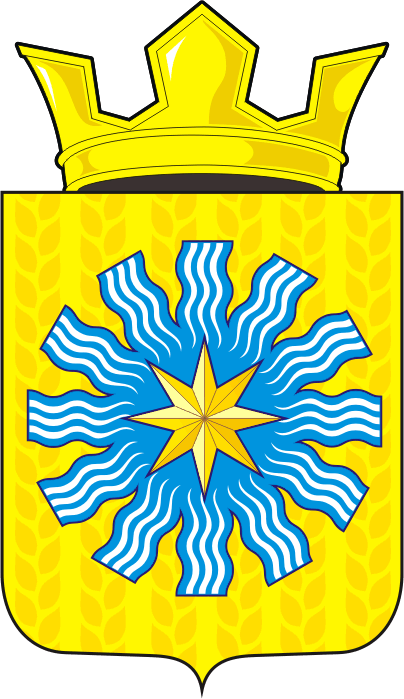 